Informe Anual de Plantadores de IglesiasA la Comisión de Iglesias Nuevas y Afiliadas Iglesia Regional de los Discípulos de FloridaInforme Anual de Plantadores de IglesiasA la Comisión de Iglesias Nuevas y Afiliadas Iglesia Regional de los Discípulos de FloridaInforme Anual de Plantadores de IglesiasA la Comisión de Iglesias Nuevas y Afiliadas Iglesia Regional de los Discípulos de Florida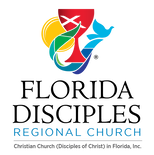 Nombre del plantador de iglesias:[Dirección][Ciudad, Estado, Código postal][Teléfono][Correo electrónico]Nombre del plantador de iglesias:[Dirección][Ciudad, Estado, Código postal][Teléfono][Correo electrónico]Comentarios e informe sobre el Ministerio (Adjunte hojas adicionales si es necesario)Describa en términos generales cómo se siente acerca de su ministerio como Plantador de Iglesias.¿Qué dificultades o restricciones han causado más preocupación desde la reunión anterior del N&ACC?¿Alguna victoria y alegría que le gustaría destacar?¿Qué objetivos se fijó para el período de este informe? Evalúe el progreso en el cumplimiento de estos objetivos.¿Qué objetivos tienen para el próximo año? ¿Cómo planea lograrlos?Por favor, enumere cualquier evento completado en la vida de este ministerio y las fechas del proyecto para esos eventos que aún no se han completado. Haga una lista de las reuniones/eventos de la comunidad a los que haya asistido en este período del informe.¿Qué solicitudes o preguntas específicas tiene del N&ACC?Describa las relaciones que comparte con otros clérigos y grupos de Discípulos (es decir, Convención del SE, ministerios haitianos, etc.), y las relaciones ecuménicas en su área. Incluya cómo usted y su iglesia plantada están participando en la vida de la Iglesia Regional y General.Enumere los tipos de publicidad utilizados y evalúe la efectividad. Por favor, comparta copias de cualquier promoción que usted y/o la congregación hayan recibido en el período del informe actual.Comparta específicamente cómo se invirtieron los fondos recibidos en su proyecto durante el año (Se pueden solicitar recibos para el financiamiento regional). Por favor, adjunte a este documento su informe financiero y el proyecto de presupuesto para el próximo año.¿Quién está en su equipo de liderazgo y cómo están colaborando con usted en el ministerio?Auto-cuidado: ¿cómo cuida el cuerpo, la mente y el espíritu? ¿Alguna alegría y / o preocupación relacionada con usted o su familia que deba tenerse en cuenta?Adjunte copias de sus Artículos de Incorporación anuales y el estado / certificado de exención de impuestos del Estado de Florida (se renueva cada cinco años).Incluya cualquier dato estadístico relevante relacionado con su proyecto, como la asistencia, las necesidades / cambios de la comunidad.Comentarios e informe sobre el Ministerio (Adjunte hojas adicionales si es necesario)Describa en términos generales cómo se siente acerca de su ministerio como Plantador de Iglesias.¿Qué dificultades o restricciones han causado más preocupación desde la reunión anterior del N&ACC?¿Alguna victoria y alegría que le gustaría destacar?¿Qué objetivos se fijó para el período de este informe? Evalúe el progreso en el cumplimiento de estos objetivos.¿Qué objetivos tienen para el próximo año? ¿Cómo planea lograrlos?Por favor, enumere cualquier evento completado en la vida de este ministerio y las fechas del proyecto para esos eventos que aún no se han completado. Haga una lista de las reuniones/eventos de la comunidad a los que haya asistido en este período del informe.¿Qué solicitudes o preguntas específicas tiene del N&ACC?Describa las relaciones que comparte con otros clérigos y grupos de Discípulos (es decir, Convención del SE, ministerios haitianos, etc.), y las relaciones ecuménicas en su área. Incluya cómo usted y su iglesia plantada están participando en la vida de la Iglesia Regional y General.Enumere los tipos de publicidad utilizados y evalúe la efectividad. Por favor, comparta copias de cualquier promoción que usted y/o la congregación hayan recibido en el período del informe actual.Comparta específicamente cómo se invirtieron los fondos recibidos en su proyecto durante el año (Se pueden solicitar recibos para el financiamiento regional). Por favor, adjunte a este documento su informe financiero y el proyecto de presupuesto para el próximo año.¿Quién está en su equipo de liderazgo y cómo están colaborando con usted en el ministerio?Auto-cuidado: ¿cómo cuida el cuerpo, la mente y el espíritu? ¿Alguna alegría y / o preocupación relacionada con usted o su familia que deba tenerse en cuenta?Adjunte copias de sus Artículos de Incorporación anuales y el estado / certificado de exención de impuestos del Estado de Florida (se renueva cada cinco años).Incluya cualquier dato estadístico relevante relacionado con su proyecto, como la asistencia, las necesidades / cambios de la comunidad.Comentarios e informe sobre el Ministerio (Adjunte hojas adicionales si es necesario)Describa en términos generales cómo se siente acerca de su ministerio como Plantador de Iglesias.¿Qué dificultades o restricciones han causado más preocupación desde la reunión anterior del N&ACC?¿Alguna victoria y alegría que le gustaría destacar?¿Qué objetivos se fijó para el período de este informe? Evalúe el progreso en el cumplimiento de estos objetivos.¿Qué objetivos tienen para el próximo año? ¿Cómo planea lograrlos?Por favor, enumere cualquier evento completado en la vida de este ministerio y las fechas del proyecto para esos eventos que aún no se han completado. Haga una lista de las reuniones/eventos de la comunidad a los que haya asistido en este período del informe.¿Qué solicitudes o preguntas específicas tiene del N&ACC?Describa las relaciones que comparte con otros clérigos y grupos de Discípulos (es decir, Convención del SE, ministerios haitianos, etc.), y las relaciones ecuménicas en su área. Incluya cómo usted y su iglesia plantada están participando en la vida de la Iglesia Regional y General.Enumere los tipos de publicidad utilizados y evalúe la efectividad. Por favor, comparta copias de cualquier promoción que usted y/o la congregación hayan recibido en el período del informe actual.Comparta específicamente cómo se invirtieron los fondos recibidos en su proyecto durante el año (Se pueden solicitar recibos para el financiamiento regional). Por favor, adjunte a este documento su informe financiero y el proyecto de presupuesto para el próximo año.¿Quién está en su equipo de liderazgo y cómo están colaborando con usted en el ministerio?Auto-cuidado: ¿cómo cuida el cuerpo, la mente y el espíritu? ¿Alguna alegría y / o preocupación relacionada con usted o su familia que deba tenerse en cuenta?Adjunte copias de sus Artículos de Incorporación anuales y el estado / certificado de exención de impuestos del Estado de Florida (se renueva cada cinco años).Incluya cualquier dato estadístico relevante relacionado con su proyecto, como la asistencia, las necesidades / cambios de la comunidad.Área objetivo:_______________________Año del informe:________________________Fecha de inicio del proyecto:________________________Área objetivo:_______________________Año del informe:________________________Fecha de inicio del proyecto:________________________Comentarios e informe sobre el Ministerio (Adjunte hojas adicionales si es necesario)Describa en términos generales cómo se siente acerca de su ministerio como Plantador de Iglesias.¿Qué dificultades o restricciones han causado más preocupación desde la reunión anterior del N&ACC?¿Alguna victoria y alegría que le gustaría destacar?¿Qué objetivos se fijó para el período de este informe? Evalúe el progreso en el cumplimiento de estos objetivos.¿Qué objetivos tienen para el próximo año? ¿Cómo planea lograrlos?Por favor, enumere cualquier evento completado en la vida de este ministerio y las fechas del proyecto para esos eventos que aún no se han completado. Haga una lista de las reuniones/eventos de la comunidad a los que haya asistido en este período del informe.¿Qué solicitudes o preguntas específicas tiene del N&ACC?Describa las relaciones que comparte con otros clérigos y grupos de Discípulos (es decir, Convención del SE, ministerios haitianos, etc.), y las relaciones ecuménicas en su área. Incluya cómo usted y su iglesia plantada están participando en la vida de la Iglesia Regional y General.Enumere los tipos de publicidad utilizados y evalúe la efectividad. Por favor, comparta copias de cualquier promoción que usted y/o la congregación hayan recibido en el período del informe actual.Comparta específicamente cómo se invirtieron los fondos recibidos en su proyecto durante el año (Se pueden solicitar recibos para el financiamiento regional). Por favor, adjunte a este documento su informe financiero y el proyecto de presupuesto para el próximo año.¿Quién está en su equipo de liderazgo y cómo están colaborando con usted en el ministerio?Auto-cuidado: ¿cómo cuida el cuerpo, la mente y el espíritu? ¿Alguna alegría y / o preocupación relacionada con usted o su familia que deba tenerse en cuenta?Adjunte copias de sus Artículos de Incorporación anuales y el estado / certificado de exención de impuestos del Estado de Florida (se renueva cada cinco años).Incluya cualquier dato estadístico relevante relacionado con su proyecto, como la asistencia, las necesidades / cambios de la comunidad.Comentarios e informe sobre el Ministerio (Adjunte hojas adicionales si es necesario)Describa en términos generales cómo se siente acerca de su ministerio como Plantador de Iglesias.¿Qué dificultades o restricciones han causado más preocupación desde la reunión anterior del N&ACC?¿Alguna victoria y alegría que le gustaría destacar?¿Qué objetivos se fijó para el período de este informe? Evalúe el progreso en el cumplimiento de estos objetivos.¿Qué objetivos tienen para el próximo año? ¿Cómo planea lograrlos?Por favor, enumere cualquier evento completado en la vida de este ministerio y las fechas del proyecto para esos eventos que aún no se han completado. Haga una lista de las reuniones/eventos de la comunidad a los que haya asistido en este período del informe.¿Qué solicitudes o preguntas específicas tiene del N&ACC?Describa las relaciones que comparte con otros clérigos y grupos de Discípulos (es decir, Convención del SE, ministerios haitianos, etc.), y las relaciones ecuménicas en su área. Incluya cómo usted y su iglesia plantada están participando en la vida de la Iglesia Regional y General.Enumere los tipos de publicidad utilizados y evalúe la efectividad. Por favor, comparta copias de cualquier promoción que usted y/o la congregación hayan recibido en el período del informe actual.Comparta específicamente cómo se invirtieron los fondos recibidos en su proyecto durante el año (Se pueden solicitar recibos para el financiamiento regional). Por favor, adjunte a este documento su informe financiero y el proyecto de presupuesto para el próximo año.¿Quién está en su equipo de liderazgo y cómo están colaborando con usted en el ministerio?Auto-cuidado: ¿cómo cuida el cuerpo, la mente y el espíritu? ¿Alguna alegría y / o preocupación relacionada con usted o su familia que deba tenerse en cuenta?Adjunte copias de sus Artículos de Incorporación anuales y el estado / certificado de exención de impuestos del Estado de Florida (se renueva cada cinco años).Incluya cualquier dato estadístico relevante relacionado con su proyecto, como la asistencia, las necesidades / cambios de la comunidad.Comentarios e informe sobre el Ministerio (Adjunte hojas adicionales si es necesario)Describa en términos generales cómo se siente acerca de su ministerio como Plantador de Iglesias.¿Qué dificultades o restricciones han causado más preocupación desde la reunión anterior del N&ACC?¿Alguna victoria y alegría que le gustaría destacar?¿Qué objetivos se fijó para el período de este informe? Evalúe el progreso en el cumplimiento de estos objetivos.¿Qué objetivos tienen para el próximo año? ¿Cómo planea lograrlos?Por favor, enumere cualquier evento completado en la vida de este ministerio y las fechas del proyecto para esos eventos que aún no se han completado. Haga una lista de las reuniones/eventos de la comunidad a los que haya asistido en este período del informe.¿Qué solicitudes o preguntas específicas tiene del N&ACC?Describa las relaciones que comparte con otros clérigos y grupos de Discípulos (es decir, Convención del SE, ministerios haitianos, etc.), y las relaciones ecuménicas en su área. Incluya cómo usted y su iglesia plantada están participando en la vida de la Iglesia Regional y General.Enumere los tipos de publicidad utilizados y evalúe la efectividad. Por favor, comparta copias de cualquier promoción que usted y/o la congregación hayan recibido en el período del informe actual.Comparta específicamente cómo se invirtieron los fondos recibidos en su proyecto durante el año (Se pueden solicitar recibos para el financiamiento regional). Por favor, adjunte a este documento su informe financiero y el proyecto de presupuesto para el próximo año.¿Quién está en su equipo de liderazgo y cómo están colaborando con usted en el ministerio?Auto-cuidado: ¿cómo cuida el cuerpo, la mente y el espíritu? ¿Alguna alegría y / o preocupación relacionada con usted o su familia que deba tenerse en cuenta?Adjunte copias de sus Artículos de Incorporación anuales y el estado / certificado de exención de impuestos del Estado de Florida (se renueva cada cinco años).Incluya cualquier dato estadístico relevante relacionado con su proyecto, como la asistencia, las necesidades / cambios de la comunidad.